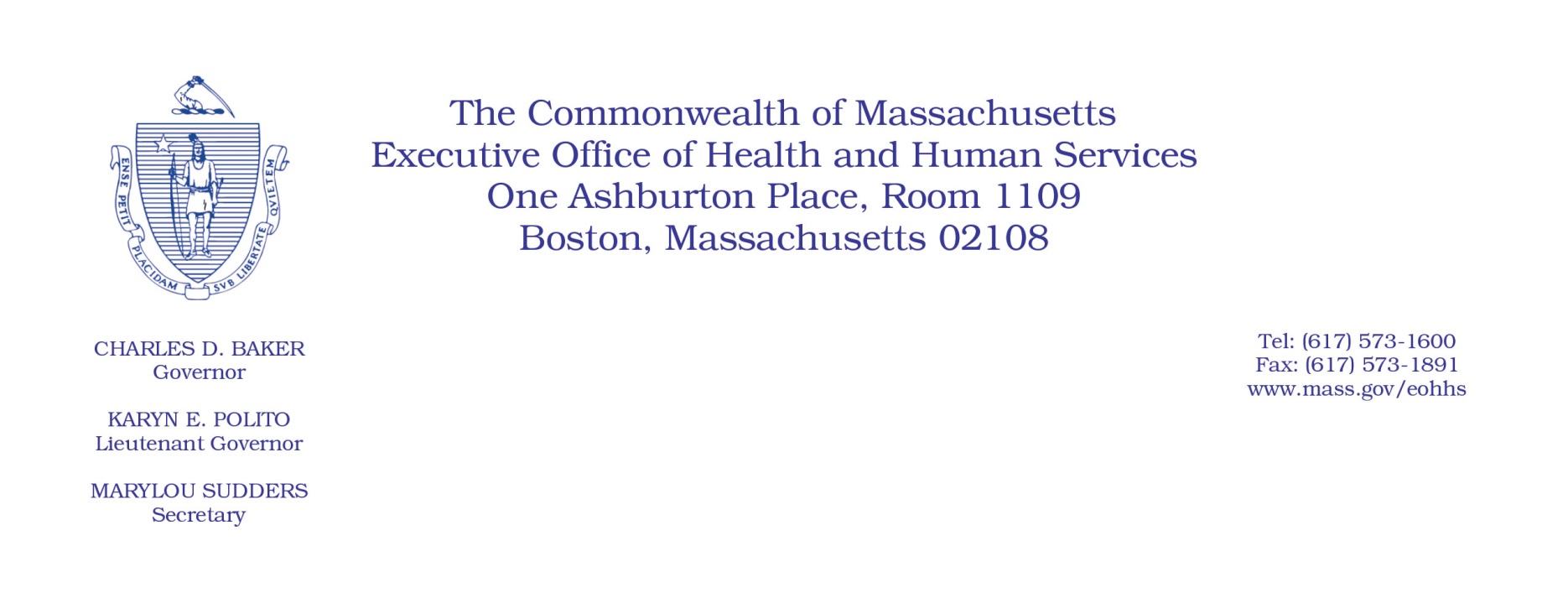 Administrative Bulletin 19-06101 CMR 320.00 Clinical Laboratory ServicesEffective January 1, 2019Procedure Code Update Pursuant to 101 CMR 320.01(3), the Executive Office of Health and Human Services is adding new procedure codes and deleting outdated codes for clinical laboratory services. As set forth in 101 CMR 320.01(3)(c), the rates for code additions are priced at 74.67% of the prevailing Medicare fee if available. The changes, effective January 1, 2019, are as follows.CodeChangeRateCode Description (if applicable)81163Addition$349.46BRCA1 (BRCA1, DNA repair associated), BRCA2 (BCA2, DNA repair associated) (eg, hereditary breast and ovarian cancer) gene analysis; full sequence analysis81164Addition$436.24BRCA1 (BRCA1, DNA repair associated), BRCA2 (BCA2, DNA repair associated) (eg, hereditary breast and ovarian cancer) gene analysis; full duplication /deletion analysis (ie, detection of large gene rearrangement)81165Addition$211.23BRCA1 (BRCA1, DNA repair associated) (eg, hereditary breast and ovarian cancer) gene analysis; full sequence analysis81166Addition$225.02BRCA1 (BRCA1, DNA repair associated) (eg, hereditary breast and ovarian cancer) gene analysis; full duplication/deletion analysis (ie, detection of large gene rearrangements)81167Addition$211.23BRCA2 (BRCA2, DNA repair associated) (eg, hereditary breast and ovarian cancer) gene analysis; full duplication/deletion analysis (ie, detection of large rearrangements)81171Addition$102.30AFF2 (AF4/FMR2 family, member 2 [FMR2] (eg, fragile X mental retardation 2 [FRAXE]) gene analysis; evaluation to detect abnormal (eg, expanded) alleles81172Addition$205.22AFF2 (AF4/FMR2 family, member 2 [FMR2] (eg, fragile X mental retardation 2 [FRAXE]) gene analysis; characterization of alleles (eg, expanded size and methylation status)81173Addition$225.02AR (androgen receptor) (eg, spinal and bulbar muscular atrophy, Kennedy disease, X chromosome inactivation) gene analysis; full gene sequence81174Addition$138.29AR (androgen receptor) (eg, spinal and bulbar muscular atrophy, Kennedy disease, X chromosome inactivation) gene analysis; known familial variant81177Addition$102.30ATN1 (atrophin 1) (eg, dentatorural-pallidoluysian atrophy) gene analysis; evaluation to detect abnormal (eg, expanded) alleles81178Addition$102.30ATXN1 (ataxin 1) (eg, spinocerebellar ataxia) gene analysis; evaluation to detect abnormal (eg, expanded) alleles81179Addition$102.30ATXN2 (ataxin 2) (eg, spinocerebellar ataxia) gene analysis; evaluation to detect abnormal (eg, expanded) alleles81180Addition$102.30ATXN3 (ataxin 3) (eg, spinocerebellar ataxia, Machado-Joseph disease) gene analysis, evaluation to detect abnormal (eg, expanded) alleles81181Addition$102.30ATXN7 (ataxin 7) (eg, spinocerebellar ataxia) gene analysis, evaluation to detect abnormal (eg, expanded) alleles81182Addition$102.30ATXN8OS (ATXN8 opposite strand [non-protein coding]) (eg, spinocerebellar ataxia) gene analysis, evaluation to detect abnormal (eg, expanded) alleles81183Addition$102.30ATXN10 (ataxin 10) (eg, spinocerebellar ataxia) gene analysis; evaluation to detect abnormal (eg, expanded) alleles81184Addition$102.30CACNA1A (calcium voltage-gated channel subunit alpha1 A) (eg, spinocerebellar ataxia) gene analysis; evaluation to detect abnormal (eg, expanded) alleles81185Addition$631.91CACNA1A (calcium voltage-gated channel subunit alpha1 A) (eg, spinocerebellar ataxia) gene analysis; full gene sequence81186Addition$138.29CACNA1A (calcium voltage-gated channel subunit alpha1 A) (eg, spinocerebellar ataxia) gene analysis; known familial variant81187Addition$102.30CNBP (CCHC-type zinc finger nucleic acid binding protein) (eg, myotonic dystrophy type 2) gene analysis, evaluation to detect abnormal (eg, expanded) alleles81188Addition$102.30CSTB (cystatin B) (eg, Unverricht-Lundborg disease) gene analysis; evaluation to detect abnormal (eg, expanded) alleles81189Addition$205.22CSTB (cystatin B) (eg, Unverricht-Lundborg disease) gene analysis; full gene sequence81190Addition$138.29CSTB (cystatin B) (eg, Unverricht-Lundborg disease) gene analysis; known familial variant81204Addition$102.30AR (androgen receptor) (eg, spinal and bulbar muscular atrophy, Kennedy disease, X chromosome inactivation) gene analysis; characterization of alleles (eg, expanded size of methylation status)81211Discontinued81213Discontinued81214Discontinued81233Addition$130.97BTK (Bruton’s tyrosine kinase) (eg, chonic lymphocytic leukemia) gene analysis, common variants (eg, C481S, C481R, C481F)81234Addition$102.30DMPK (DM1 protein kinase) (eg, myotonic dystrophy type 1) gene analysis; evaluation to detect abnormal (expanded) alleles81236Addition$211.23EZH2 (enhancer of zeste 2 polycomb repressive complex 2 subunit) (eg, diffuse large B-cell lymphoma) gene analysis, common variant(s) (eg, codon 646)81237Addition$130.97EZH2 (enhancer of zeste 2 polycomb repressive complex 2 subunit) (eg, myelodysplastic syndrome, myeloproliferative neoplasms) gene analysis;81239Addition$205.22DMPK (DM1 protein kinase) (eg, myotonic dystrophy type 1) gene analysis; characterization of alleles (eg, expanded size)81271Addition$102.30HTT (huntingtin) (eg., Huntington disease) gene analysis; evaluation to detect abnormal (eg, expanded) alleles81274Addition$205.22HTT (huntingtin) (eg., Huntington disease) gene analysis; characterization of alleles (eg, expanded) alleles81284Addition$102.30FXN (frataxin) (eg, Friedreich ataxia) gene analysis; evaluation to detect abnormal (expanded) alleles81285Addition$205.22FXN (frataxin) (eg, Friedreich ataxia) gene analysis; characterization of alleles (eg, expanded size)81286Addition$205.22FXN (frataxin) (eg, Friedreich ataxia) gene analysis; full gene sequence81289Addition$138.29FXN (frataxin) (eg, Friedreich ataxia) gene analysis; known familial variant(s)81305Addition$130.97MYD88 (myeloid differentiation primary response 88) (eg, Waldenstrom’s macroglobulinemia), lymphoplasmacytic leukemia) gene analysis, p.Leu265Pro (L265P) variant81306Addition$217.56NUTD15 (nudix hydrolase 15) (eg, drug metabolism) gene analysis; common variant(s) (eg, *2, *3, *4, *5, *6)81312Addition$102.30PABPN1 (poly [A] binding proteinnuclear 1) (eg, oculopharyngeal muscular dystrophy) gene analysis, evaluation to detect abnormal (eg, expanded) alleles81320Addition$217.56PLCG2 (phospholipase C gamma 2) (eg, chronic lymphocytic leukemia) gene analysis, common variants (eg, R665W, S707F, L845F)81320Addition$217.56PLCG2 (phospholipase C gamma 2) (eg, chronic lymphocytic leukemia) gene analysis, common variants (eg, R665W, S707F, L845F)81329Addition$102.30SMN1 ( survival of motor neon 1, telemetric) (eg, spinal muscular atrophy) gene analysis; dosage/deletion analysis (eg, carrier testing), includes SMN2 (survival of motor neuron 2, centromeric) analysis, if performed81333Addition$102.30TGFBI (transforming growth factor beta-induced) (eg, corneal dystrophy) gene analysis, common variants (eg, R124H, R124C, R124L, R555W, R555Q)81336Addition$225.02SMN1 (survival of motor neon 1, telemetric) (eg, spinal muscular atrophy) gene analysis; full gene analysis81337Addition$138.29SMN1 (survival of motor neon 1, telemetric) (eg, spinal muscular atrophy) gene analysis; known familial variant(s)81343Addition$102.30PPP2R2B (protein phosphatase 2 regulatory subunit Bbeta) (eg, spinocerebellar ataxia) gene analysis, evaluation to detect abnormal (eg, expanded) alleles81344Addition$102.30TBP (TATA box binding protein) (spinoceenellar ataxia) gene analysis, evaluation to detect abnormal (eg, expanded) alleles81345Addition$138.29TERT (telomerase reverse transcriptase) (eg, thyroid carcinoma, glioblastoma multiforme) gene analysis, targeted sequence analysis (eg, promoter region)81443Addition$1828.34Genetic testing for severe inherited conditions (eg, cystic fibrosis, Ashkenazi Jewish associated disorders [eg, Bloom syndrome, Canavan disease, Fanconi anemia type C, mucolipidosis yipe VI, Gaucher disease, Tay-Sachs disease], beta humoglobinopathies, phenylketonuria, galactosemia), genomic sequence analysis panel, must include sequencing of at least 15 genes (eg, SCADM, ARSA, ASPA, ATP7B, BCKDHA, BCDHB, BLM, CFTR, DHCR7, FANCC, G6PC, GAA, GALT, GBA, GBE1, HBB, HEXA, IBKAP, MCOLN1, PAH)81518Addition$2891.97Oncology (breast), mRNA, gene expression profiling by real-time RT-PCR of 11genes (7 content and 4 housekeeping), utilizing formalin-fixed paraffin-embedded tissue, algorithms reported as percentage risk for metastatic recurrence and likelihood of benefit from extended endocrine therapy81596Addition$53.90Infectious disease, chronic hepatitis C virus (HCV) infection, six biochemical assays (ALT, A2- macroglobulin, apolipoprotein A-1, totalo bilirubin, GGT, and haptoglobin) utilizing serum, prognostic algorithm reported as scores for fibrosis and necroinflammatory activity in liver82642Addition$24.29Dihydrotestosterone (DHT)83722Addition$26.18Lipoprotein, direct measurement; small dense LDL cholesterol